          《在线课堂》学习单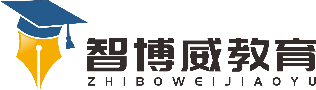   班级：            姓名：单元第四单元小数的意义和性质课题小数的意义温故知新1.填空。1米=（   ）分米=（   ）厘米=（    ）毫米自主攀登2.把1米平均分成10份，每份是（   ）分米，也就是（   ）米，3份是米，也就是（   ）米。3.把1米平均分成100份，每份是米，即（    ）米，同理，把1米平均分成1000份，每份是米，即（     ）米。4.通过预习，我知道了，小数的计数单位是（      ）、（      ）、（      ）……分别写作0.1、0.01、0.001....5.预习后，我还知道小数相邻两个计数单位之间的进率是（    ）。稳中有升6.连一连。0.047            0.13            0.0001            0.9说句心里话